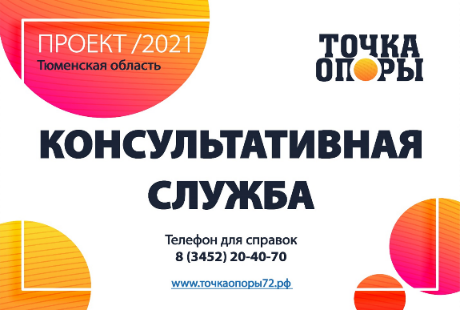 Навигатордля современных родителей “Растим детей” (Растимдетей.рф)(создан в рамках реализации мероприятий федерального проекта «Поддержка семей, имеющих детей» национального проекта «Образование»)«Растимдетей.рф» - это федеральной портал информационно-просветительской поддержки родителей, на котором собраны лучшие практики родительства. Информация обращена к родителям детей от 0 до 18 лет. Здесь вы можете найти полные, разносторонние и актуальные сведения о том, как сегодня растить детей в России.Вся информация разделена по возрастам, чтобы Вам было проще найти именно те статьи, которые касаются Вашего ребенка, ориентироваться в педагогических и психологических знаниях.Здесь Вы можете найти документы, которые регулируют жизнь родителей и детей, пошаговые инструкции, которые упростят получение результата в самых распространенных ситуациях общения родителей с государственными и некоммерческими структурами.На портале размещаються аудио- и видеоматериалы, курсы лекций и вебинары для родителей, списки рекомендованных книг, фильмы и мультфильмы, которые можно смотреть с детьми.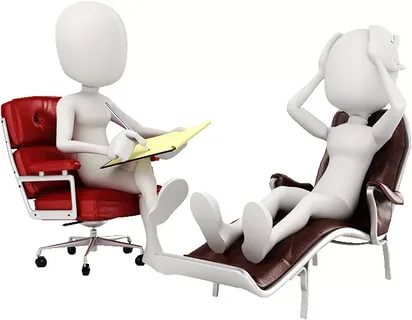 